7:00 PM: Call to Order / General Business•	Approval of March, 2015 Meeting Minutes	•	Introduction of Guests•	HCC Coordinator Announcements7:05 PM: HATS (Helena Area Transit System)Steve LarsonPublic Comment7:20 PM: Old Business: Outreach/Visioning Update     •	Sumner SharpePublic Comment7:40 PM: Old Business: Quiet Zone  Terry RayPublic Comment7:50 PM: Old Business: Transportation Plan UpdateJohn Rundquist8:05 PM: Old Business: Snow Removal•	?Public Comment8:20 PM: Old Business: Update on ResolutionsDick SloanPublic Comment8:30 PM: New Business: Marketing/Advertising/ PRGroup Discussion Public Comment9:00 PM: Adjourn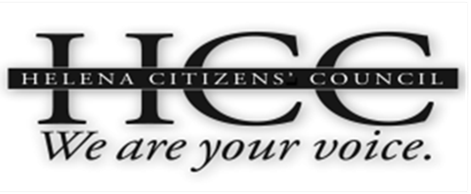 HCC Meeting AgendaApril 22, 2015City/County BuildingRoom 326, 7:00 PM